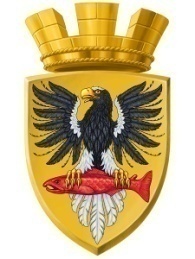 Р О С С И Й С К А Я   Ф Е Д Е Р А Ц И ЯКАМЧАТСКИЙ КРАЙП О С Т А Н О В Л Е Н И ЕАДМИНИСТРАЦИИ ЕЛИЗОВСКОГО ГОРОДСКОГО ПОСЕЛЕНИЯот25.11.2019 года			№  1224-пг. ЕлизовоОб утверждении состава комиссии при администрацииЕлизовского городского поселения для проведения комплексного обследования автомобильных дорог,улиц, искусственных сооружений, дорожных условийна  муниципальных маршрутах регулярных перевозокна территории Елизовского городского поселения	В соответствии со ст.14 Федерального закона от 06.10.2003 № 131-ФЗ «Об общих принципах организации местного самоуправления в Российской Федерации», Федеральным законом от 10.12.1995 № 196-ФЗ «О безопасности дорожного движения», Федеральным законом от 08.11.2007 № 257-ФЗ «Об автомобильных дорогах и о дорожной деятельности в Российской Федерации и о внесении изменений в отдельные законодательные акты Российской Федерации», Федеральным законом от 13.07.2015 № 220 «Об организациирегулярных перевозок пассажиров и багажа автомобильным транспортом и городским наземным электрическим транспортом в Российской Федерации и о внесении изменений в отдельные законодательные акты Российской Федерации», Уставом Елизовского городского поселения, Положением об организации регулярных перевозок пассажиров и багажа автомобильным транспортом в Елизовском городском поселении, принятым Решением Собрания депутатов Елизовского городского поселения от 11.02.2016 №877,с целью оценки соответствия технического состояния и уровня содержания автомобильных дорог, улиц, искусственных сооружений, дорожных условий на муниципальных маршрутах регулярных перевозок требованиям безопасности движенияПОСТАНОВЛЯЮ:Утвердить состав Комиссии при администрации Елизовского городского поселения для проведения комплексного обследования автомобильных дорог, улиц, искусственных сооружений, дорожных условий на  муниципальных маршрутах регулярных перевозок на территории Елизовского городского поселениясогласно приложению к настоящему постановлению.Постановление администрации Елизовского городского поселения от 18.01.2019 года № 32-п признать утратившим силу.3. Муниципальному казенному учреждению «Служба по обеспечению деятельности администрации Елизовского городского поселения» опубликовать (обнародовать) настоящее постановление в средствах массовой информации и разместить в информационно – телекоммуникационной сети «Интернет» на официальном сайте администрации Елизовского городского поселения.4. Настоящее постановление вступает в силу после его официального опубликования (обнародования).5. Контроль за исполнением настоящего постановления возложить на  заместителя Главы администрации Елизовского городского поселения.Глава администрации Елизовского городского поселения    	Д.Б.ЩипицынПриложение к постановлению администрации Елизовского городского поселения   от  «25» ноября 2019 г. № 1224 -пСостав комиссии при администрации Елизовского городского поселения для проведения комплексного обследования автомобильных дорог, улиц, искусственных сооружений, дорожных условий на  муниципальных маршрутах регулярных перевозок на территории Елизовского городского поселенияПредседатель комиссии:Председатель комиссии:Грачев Игорь Борисовичруководитель Управления жилищно-коммунального хозяйства администрации Елизовского городского поселенияЗаместитель председателя комиссии:Заместитель председателя комиссии:Тюткин Павел Николаевичруководитель муниципального казенного учреждения «Служба по развитию жилищно-коммунальной инфраструктуры, благоустройства и транспорта»Секретарь комиссии:Секретарь комиссии:Майоров Александр АлександровичНачальник отдела энергетики и транспорта муниципального казенного  учреждения «Служба по развитию жилищно-коммунальной инфраструктуры, благоустройства и транспорта»Члены комиссии:Члены комиссии:Демидов Дмитрий Петровичглавный государственный инспектор безопасности дорожного движения ОГИБДД МО МВД России «Елизовский» (по согласованию)Черкасов Василий Валерьевичгосударственный инспектор безопасности дорожного движения ОГИБДД МО МВД России «Елизовский» (по согласованию)Надежная Мария Юрьевнаначальника территориального отдела государственного автодорожного надзора по Камчатскому краю (по согласованию)Храпов Александр Александровичдепутат Думы Елизовского муниципального района (по согласованию)Мыльников Александр Александровичначальник управления дорожно-транспортного хозяйства и развития коммунальной инфраструктуры Администрации Елизовского муниципального района (по согласованию)Цырульников Евгений Сергеевичдиректор муниципального бюджетного учреждения «Благоустройство города Елизово»Ахмадулин ИльдусМагияровичдиректор ООО «Транссигнал» (по согласованию)Тимофеев Александр Владимировичуполномоченный представитель товарищества перевозчиков города Елизово (по согласованию)Булах Ольга Витальевнаначальник КГКУ «Камчатуправтодор» (по согласованию)